                 IQRA                                                             NUTRITION / DIETITIANCAREER FOCUS:I would like to utilize my experience, knowledge and ability by contributing to the progress and advancement of the nutrition and to help people develop healthier diets and lifestyles. I would be putting best use of my knowledge and experience while taking important decision related to the people associate with it. I have the ability to learn new things quickly and enjoy new challenges individually as well as a part of a team. I am well organized, with great communication skills. I determine to prove my potential with constant hard work and dedication. I am positive and professional person who loves helping people look and feel the best they possibly can.EDUCATION: M.Sc Honors                                  2012- 2014                                          Food and Nutrition 	 University of Agriculture Faisalabad, Pakistan	EXPERIENCE:Madinah Teaching Hospital            Internee      (Pediatrics and Medicine)           2015Shifa International Hospitals Ltd.         Internee      (Clinical Nutrition)           2014Shaukat Khanum Memorial Cancer Hospital and Research Centre, Pakistan              Internee          (Clinical Nutrition - Ancillary Health Services)           2012RESEARCH AND KNOWLEDGE :Extensive knowledge on calorie and nutritional content of various food groups. Diet Management on both cancerous and non-cancerous patients for developing individual plans and learned counseling skills.Nutritional management of cancer patients.Managing the patients on eternal feeding.Diet management of anemic and celiac disease patients.ADDITIONAL SKILLS: Excellent written and oral communication skills, from people dealing to writing reports. Able to build good working relationships, and fit easily into work teams due to the friendly behavior, which was greatly enhanced in customer related role. Very comfortable using computer applications, and excellent in MS Office Skills. Also Good knowledge about computers Software and Hardware installation.PERSONAL INFORMATION:Date of birth      : 23rd Feb 1990Job Seeker First Name / CV No: 1714392Click to send CV No & get contact details of candidate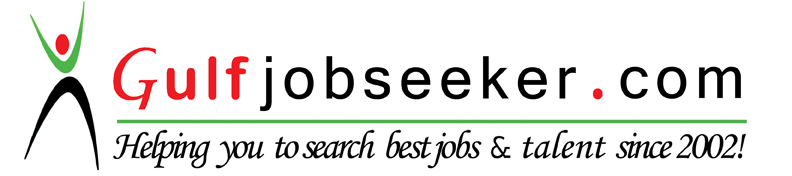 